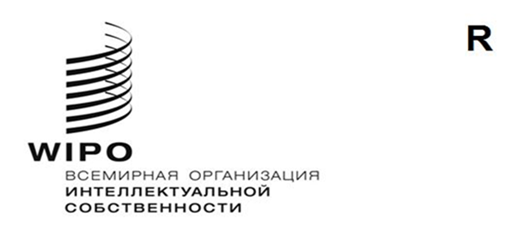 WO/CF/42/1 PROV.  P/A/57/1 PROV.  P/EC/61/1 PROV.  B/A/51/1 PROV.  B/EC/67/1 PROV.  N/A/41/1 PROV.  LO/A/41/1 PROV. IPC/A/42/1 PROV.  BP/A/38/1 PROV.  VA/A/34/1 PROV.  WCT/A/21/1 PROV.  WPPT/A/21/1 PROV.  PLT/A/20/11 PROV.оригинал: английскийдата: 5 ноября 2021 г.Конференция ВОИС – сорок вторая (25-я очередная) сессия Международный союз по охране промышленной собственности (Парижский союз) – Ассамблея – пятьдесят седьмая (25-я очередная) сессияМеждународный союз по охране промышленной собственности (Парижский союз) – Исполнительный комитет – шестьдесят первая (57-я очередная) сессияМеждународный союз по охране литературных и художественных произведений (Бернский союз) – Ассамблея – пятьдесят первая (25-я очередная) сессияМеждународный союз по охране литературных и художественных произведений (Бернский союз) – Исполнительный комитет – шестьдесят седьмая (52-я очередная) сессияСпециальный союз по международной классификации товаров и услуг для целей регистрации знаков (Ниццкий союз) – Ассамблея – сорок первая (25-я очередная) сессияСпециальный союз по международной классификации промышленных образцов (Локарнский союз) – Ассамблея – сорок первая (24-я очередная) сессияСпециальный союз по международной патентной классификации (Союз МПК) – Ассамблея – сорок вторая (23-я очередная) сессияСоюз по международному признанию депонирования микроорганизмов для целей патентной процедуры (Будапештский союз) – Ассамблея – тридцать восьмая (21-я очередная) сессияСпециальный союз по международной классификации изобразительных элементов знаков (Венский союз) – Ассамблея – тридцать четвертая (21-я очередная) сессияДоговор ВОИС по авторскому праву (ДАП) – Ассамблея – двадцать первая (10-я очередная) сессияДоговор ВОИС по исполнениям и фонограммам (ДИФ) – Ассамблея – двадцать первая (10-я очередная) сессияДоговор о патентном праве (PLT) – Ассамблея – двадцатая (9-я очередная) сессияЖенева, 4–8 октября 2021 г.проект отчетовподготовлен СекретариатомКаждый из перечисленных выше органов заседал на сессиях, посвященных обсуждению следующих пунктов сводной повестки дня шестьдесят второй серии заседаний Ассамблей ВОИС (документ A/62/1):  1, 2, 3, 4, 5, 6, 10(ii), 11, 12, 32 и 33.  Кроме того, Конференция ВОИС и Исполнительные комитеты Парижского и Бернского союзов также рассмотрели пункт 8.Отчеты об обсуждении указанных пунктов повестки дня собраны в проекте Общего отчета (документ A/62/13 Prov.).[Конец документа]